 Skizzen zum Unterrichtsfach Landeskunde für die 9. Klassenstufeim Rahmen der bilingualen Bildung für Deutsch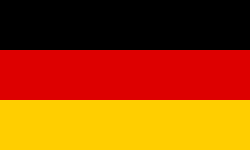 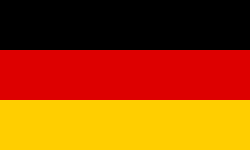 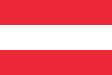 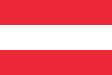 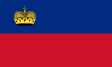 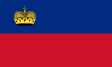 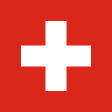 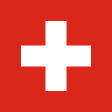 erarbeitet und zusammengestellt vonLászló Horváth2021/2022Zalaegerszeg17. Nationale Minderheiten, Zu- und Abwanderer in Österreichhttps://www.youtube.com/watch?v=PDC-A5SS9Aw   1. Nationale Minderheiten in ÖsterreichAnerkannte Minderheiten werden in Österreich Volksgruppen genannt: Slowenische Volksgruppe in Kärnten und in der Steiermark, kroatische, ungarische Volksgruppe im Burgenland, Roma sowie tschechische und slowakische Volksgruppe in Wien.Die Gesetze garantieren in Österreich den nationalen Minderheiten, dass sie ihre Sprache, Kultur, und Religion ausüben können. Zu den Rechten der Volksgruppen zählt heute, dass sie in einigen Regionen ihre Muttersprache als Amtssprache bei Ämtern und Behörden gebrauchen können. Es gibt spezielle Bestimmungen für den Schulunterricht, die Sprachen- und die Kulturförderung. Außerdem gibt es in einigen Regionen zweisprachige Ortstafeln.2. Ausländer in ÖsterreichAls Ausländer gelten Personen in Österreich, die in Österreich leben aber keine österreichische Staatsbürgerschaft besitzen.Anfang 2021 lebten in Österreich rund 1,5 Millionen Ausländer. Der Ausländeranteil an der Gesamtbevölkerung liegt bei 17 Prozent.Die größten Ausländergruppen waren Deutsche mit etwa 210.000, Rumänen mit knapp 130.000 und Serben mit gut 120.000 Personen. In Österreich leben etwa 117.000 Türken. Die Zahl der Ungarn liegt bei 92.000. 3. Ausländer in Österreich mit MigrationshintergrundIm Jahr 2020 hatten durchschnittlich rund 2,1 Millionen Einwohner in Österreich einen Migrationshintergrund, was knapp einem Viertel  der Gesamtbevölkerung entspricht. Etwa 40 % aller Menschen mit Migrationshintergrund hatten 2020 ihre Wurzeln in einem anderen EU- oder EFTA-Staat.Aus den Nachfolgestaaten Jugoslawiens (ohne die EU-Mitglieder Slowenien und Kroatien) stammten 26 % und aus der Türkei kamen 13%. Etwa 6,0% hatten einen afghanischen, syrischen oder irakischen Migrationshintergrund. Ein Großteil der im Ausland geborenen Bevölkerung lebt in größeren Städten. Anfang 2021 wohnten rund 40% der in Österreich lebenden Personen mit ausländischem Geburtsort in Wien. 4. Ab- und Auswanderung der ÖsterreicherLaut Außenamt gibt es aktuell 565.000 Auslands-Österreicher, aber die Tendenz ist steigend. Die meisten Österreicher zieht es ins deutschsprachige Ausland. Rund 254.000 leben in Deutschland, speziell in Bayern und Baden-Württemberg.Auf Platz zwei der beliebtesten Auswanderungsländer steht die Schweiz mit 64.000 österreichischen Auswanderern. Dann folgen die USA (35.000), Großbritannien (26.000) und Australien (25.000).Wörterverzeichnis1. Nationale Minderheiten in Österreiche Volksgruppe,-n	népcsoports Recht,-e	jogzählen, -te, h. ge-t zu+D számít, tartozik vmheze Amtssprache,-n	hivatalos nyelvs Amt,-¨er	hivatale Behörde,-n	hatósággebrauchen, -te, h. –t	használe Bestimmung,-en	rendelkezése Förderung,-en	támogatáse Ortstafel,-n	helységnévtábla2. Ausländer in Österreichgelten, galt, h. gegolten als+N	számít vminekbesitzen, besaß, h. besessen +A  birtokol, van vmijer Ausländeranteil	külföldiek arányae Gesamtbevölkerung	össznépesség3. Ausländer in Österreich mit Migrationshintergrunddurchschnittlich	átlagosane Wurzel,-n	gyökérr Nachfolgestaat,-en	utódállamr Großteil	nagy rész4. Ab- und Auswanderung der Österreicherlaut +D/G	vmi szerints Außenamt	külügyi hivatalr Auswanderer,-	kivándorló Übungen1. Nationale Minderheiten /Volksgruppen in Österreich – blinde Kartehttps://learningapps.org/view23721654 2. Nationale Minderheiten / Volksgruppen in Österreich – Richtig oder falsch? https://learningapps.org/view23721992 3.  Ausländer in Österreich – Reihenfolgehttps://learningapps.org/view23722921 4. Ausländer in Österreich – Zuordnunghttps://learningapps.org/view23722930 5. Ausländer in Österreich – Lückentexthttps://learningapps.org/view23722060 6. Ausländer in Österreich mit Migrationshintergrund - Zuordnunghttps://learningapps.org/view23722128 7. Ab- und Auswanderung der Österreicher - Zuordnunghttps://learningapps.org/view23723007 8. Ab- und Auswanderung der Österreicher - Lückentexthttps://learningapps.org/view23722951 